                                                                                                                                                               Приложение 8                                 Схема «Лебеди»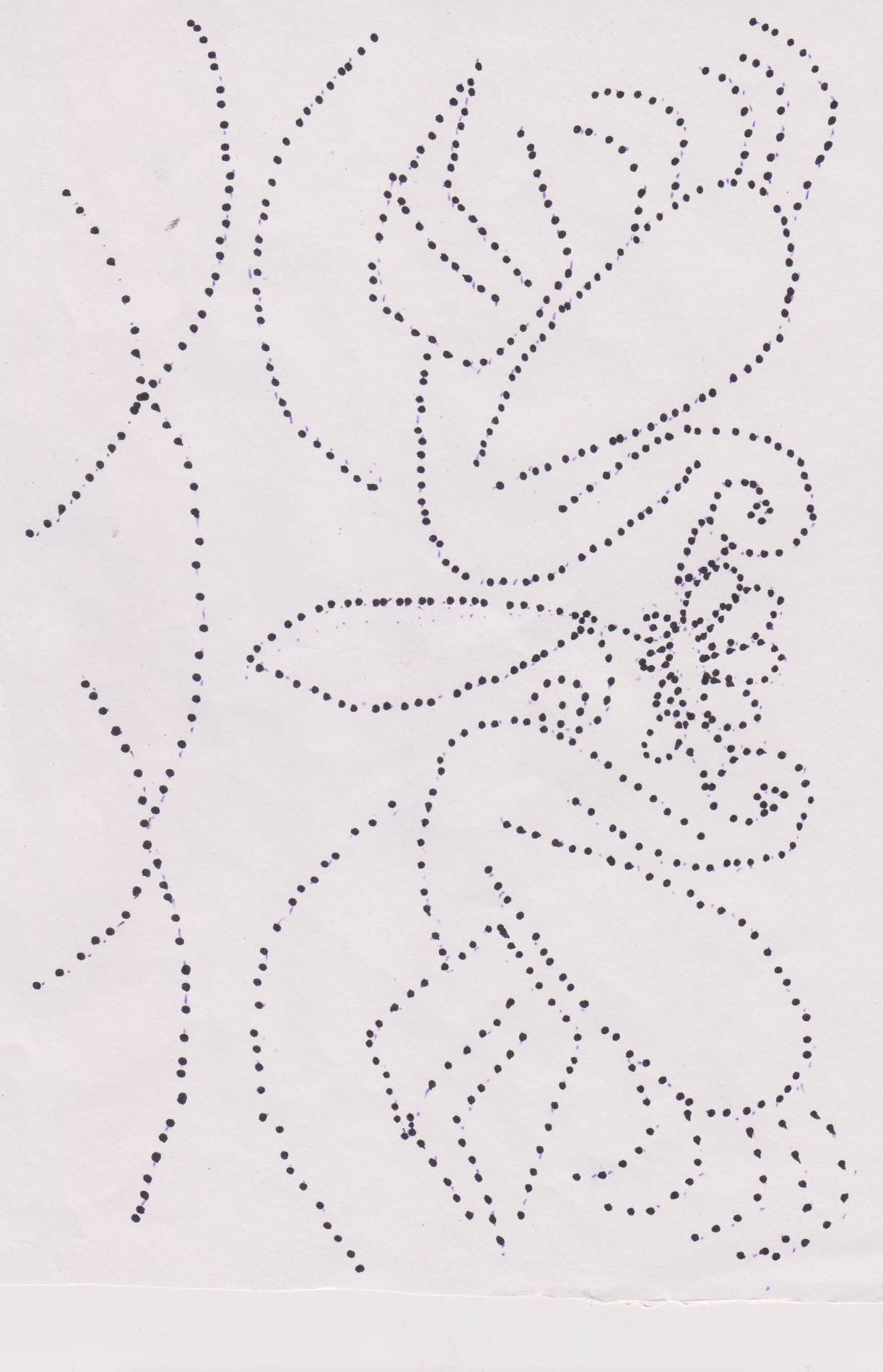 